Тема: моря И ОСТРОВАЦели: познакомить с особенностями островов, полуостровов и морей, с обитателями морей; учить находить острова, полуострова и моря на карте.Ход урока Организационный момент.Актуализация знаний, постановка цели. Работа по учебнику, с. 120: чтение диалога Лены и Миши.– Как вы думаете, прочитав этот диалог, о чем мы сегодня будем с вами говорить? (Ответы детей.)– Правильно, тема сегодняшнего урока «Острова и полуострова. Моря». Мы должны научиться отличать полуостров от острова, узнать об особенностях морей, уметь по карте находить и показывать острова, полуострова, моря.III. Изучение нового материала.1. Объяснение учителя.Остров и полуостровРассмотреть рисунки островов и полуостровов.– Где на рисунке остров, а где полуостров? (Ответы детей.)Полуостров – это участок суши, выдающийся в море или озеро и с трех сторон окруженный водой. Остров – участок суши, со всех сторон окруженный водой.2. Практическая работа (работа по группам).Учитель. Сейчас весь класс разделим на 3 группы. Каждой группе достается определенный материк. Вы на карте все вместе ищете острова и полуострова. Затем выбираете 1 человека, который покажет эти острова нам на большой карте. Работа по учебнику, с. 120.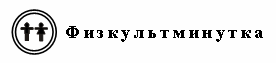 Учитель. Что вы знаете о морях?Познакомимся с морями мира. Узнаем, чем отличается море от озера. Узнаем отличительные особенности моря. Будем учиться находить моря на карте и показывать их.3. Объяснение учителя (продолжение).Особенности моря1) Выявление первой особенности моря. Работа по учебнику, с. 121.Образец сказки:Жил-был огромный дракон, который больше всего на свете любил пить воду. Он постоянно пил все, что ему попадалось на пути. Только все звери привыкнут ходить на водопой к озеру, Дракоша-Водохлеб тут как тут. Выпьем озеро – все звери опять мучаются от жажды.Шло время. Почти вся вода кончилась. Засохли растения – наступил голод. Обиделись все животные и пошли за советом к мудрому льву. «Скажи нам, мудрый лев, что делать? Дракоша-Водохлеб уж не только пресные, но и соленые озера выпил. Нет нам больше жизни!»Подумал лев и сказал: «Предложите ему выпить море. Все моря соединяются друг с другом и с океаном, поэтому их нельзя выпить до дна. Сколько бы Дракоша ни пил воды из моря, ее количество не уменьшится. Он выпьет столько, что лопнет и успокоится».Так звери и сделали. Они сказали Дракоше-Водохлебу: «Что тебе каждый рас искать воду, иди на море да пей в свое удовольствие». Дракоша и пошел к морю. Пил он пил, пил, пил, пил … а вода все не убавлялась. Но Дракоша был упрямым. В конце концов шкура у Дракоши не выдержала и лопнула. Шкуру Водохлебу звери, конечно, зашили, но больше так пить Дракоша не стал. Теперь ему и маленькой бочки на целый день хватает. Поэтому у всех зверей началась хорошая жизнь: воды вдоволь, растения хорошо растут, а из-за этого и пищи всем хватает. Живи счастливо!– Почему Дракоша не мог выпить до дна воду из моря? (Все моря соединяются друг с другом и с океаном.)2) Выявление второй особенности моря.● Проведение опыта, с. 121.Вывод: уровень воды во всех морях одинаковый.3) Выявление третьей особенности моря. Работа с рисунками учебника, с. 121.Учитель. Давайте вспомним опыт с подсоленной водой. А помогут нам вспомнить рисунки.При высыхании воды соленость моря возрастает. Вывод: моря соленые.Моря омывают части света, а сами являются частями океанов.V. итог урока.– Что такое остров? Полуостров?– Какие вы знаете острова и полуострова?– Назовите отличительные особенности моря.